PENGARUH LEARNING  ORGANIZATION (ORGANISASI PEMBELAJARAN) DAN IKLIM SEKOLAH TERHADAP KOMPETENSISERTA IMPLIKASINYA PADA KINERJA GURU DI GUGUS 50 KOTA BANDUNGTESISUntuk Memenuhi Salah Satu Syarat Guna Memperoleh Gelar Magister Manajemen Pada Program Studi Magister Manajemen Konsentrasi Manajemen PendidikanOleh:AYI FARIDANPM: 118232024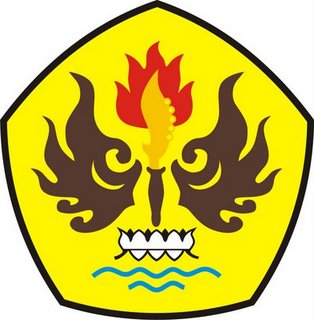 PROGRAM MAGISTER MANAJEMENFAKULTAS PASCASARJANAUNIVERSITAS PASUNDAN BANDUNG2013LEMBAR PENGESAHANPENGARUH LEARNING  ORGANIZATION (ORGANISASI PEMBELAJARAN) DAN IKLIM SEKOLAH TERHADAP KOMPETENSISERTA IMPLIKASINYA PADA KINERJA GURU DI GUGUS 50 KOTA BANDUNGTESISOleh:AYI FARIDANPM: 118232024Tesis ini Telah memenuhi Persyaratan Karya Tulis Ilmiah Dan Telah Disetujui Oleh Pembimbing Untuk Diujikan Dalam Sidang Tugas Akhir Guna Memperoleh Gelar Magister Manajemen Konsentrasi Manajemen PendidikanBandung, Oktober 2013Menyetujui PembimbingDr. Atty Tri Juniarti, SE., M.SiPROGRAM MAGISTER MANAJEMENFAKULTAS PASCA SARJANA UNIVERSITAS PASUNDANJl. Sumatra 40 BandungPERNYATANDengan ini saya: Nama		      : Ayi FaridaNPM		      : 118323024Konsentrasi	      : Manajemen PendidikanMenyatakan bahwa: Karya tulis saya, tesis ini adalah asli dan belum pernah diajukan untuk mendapatkan gelar akademik (magister), baik di Universitas Pasundan maupun perguruan tinggi lainnya.Karya tulis ini murni gagasan, rumusan dan penilaian saya sndiri, tanpa bantuan pihak lain, kecuali arahan pihak Pembimbing.Dalam karya tulis ini tidak terdapat karya atau pendapat yang telah ditulis atau dipublikasikan orang lain, kecuali secara tertulis dengan jelas dicantumkan sebagai acuan dalam naskah dengan disebutkan nama pengarang dan dicantumkan dalam daftar pustaka.Pernyataan ini saya buat dengan sesungguhnya dan apabila dikemudian hari terdapat penyimpangan dan ketidak benaran dalam pernyataan ini, maka saya bersedia menerima sanksi akademik berupa pencabutan gelar yang telah diperoleh karena karya tulis ini, serta sanksi lainnya sesuai dengan norma yang berlaku.Bandung, Oktober 2013      Yang membuat pernyataan                   Ayi Farida             NPM.  118232024ABSTRAK	Learning Organization merupakan faktor penting dalam institusi sekolah karena dengan Learning Organization dapat mempengaruhi sumber daya manusia dalam hal ini guru dalam menjalankan tugas dan fungsinya dngan baik. Agar kinerjanya meningkat, guru harus menguasai empat kompetensi, yaitu kompetensi kompetensi pedagogik, kompetensi profesional, kompetensi kepribadian dan kompetensi sosial. Selain itu juga dipengaruhi oleh Learning Organization dan iklim sekolah. Penelitian ini bertujuan untuk memperoleh gambaran umum mengenai pengaruh learning  organization (organisasi pembelajaran) dan iklim sekolah terhadap kompetensi serta implikasinya terhadap kinerja guru di gugus 50 kota Bandung. Hasil penelitian ini diharapkan berguna bagi para praktisi pendidikan maupun pembuat kebijakan dalam rangka meningkatkan kinerja guru di sekolah sehingga tercipta layanan pendidikan yang berkualitas.	Penelitian ini merupakan penelitian survey deskriptif dan verifikatif dengan menggunakan pendekatan kuantitatif. Data yang diperoleh menggambarkan kondisi faktual dari variabel learning  organization (organisasi pembelajaran), iklim sekolah, kompetensi dan kinerja guru. Pengujian hipotesis dilakukan dengan menggunakan metode statistik analisis jalur (path analysis).	Berdasarkan hasil pengujian penelitian, terdapat hubungan antara learning  organization (organisasi pembelajaran) dan iklim sekolah, disamping itu juga terdapat pengaruh yang signifikan antara learning  organization (organisasi pembelajaran) dan iklim sekolah terhadap kompetensi secara simultan. Secara parsial learning  organization (organisasi pembelajaran) dan iklim sekolah memiliki pengaruh yang signifikan. Demikian juga terdapat pengeruh signifikan antara kompetensi dengan kinerja guru di gugus 50 Kota BandungKata Kunci	:	Learning  Organization (Organisasi Pembelajaran), Iklim Sekolah, Kompetensi dan Kinerja Guru. ABSTRACTLearning Organization is an important factor in the school as an institution with a Learning Organization can affect human resources in this case the teacher in carrying out its duties and functions well. In order to increase performance, teachers must master the four competencies, namely pedagogical competence, professional competence, personal competence and social competence. It is also influenced by the Learning Organization and school climate. This study aims to gain an overview of the influence of learning organization and the competence of school climate and its implications for teacher performance in group 50 or Gugus 50 of Bandung. The Results of this study are expected to be useful for educational practitioners and policy makers in order to improve the performance of teachers in schools so as to createa quality educational services.This research is a descriptive survey and verification using a quantitative approach Data obtained from the variables describing the factual conditions of learning organization, school climate, teacher competence and performance. Hypothesis testing is performed using the statistical method of path analysis.Based on the test results of research, there is a relationship between learning organization and school climate, but it is also a significant difference between the learning organization and school climate to simultaneously competence. Partially learning organization and school climate have a significant effect. Similarly, there is a significant between competence with teacher performance in group 50 or Gugus 50 Bandung.Keywords :   Learning Organization, School Climate, Teacher Competency and Performance.